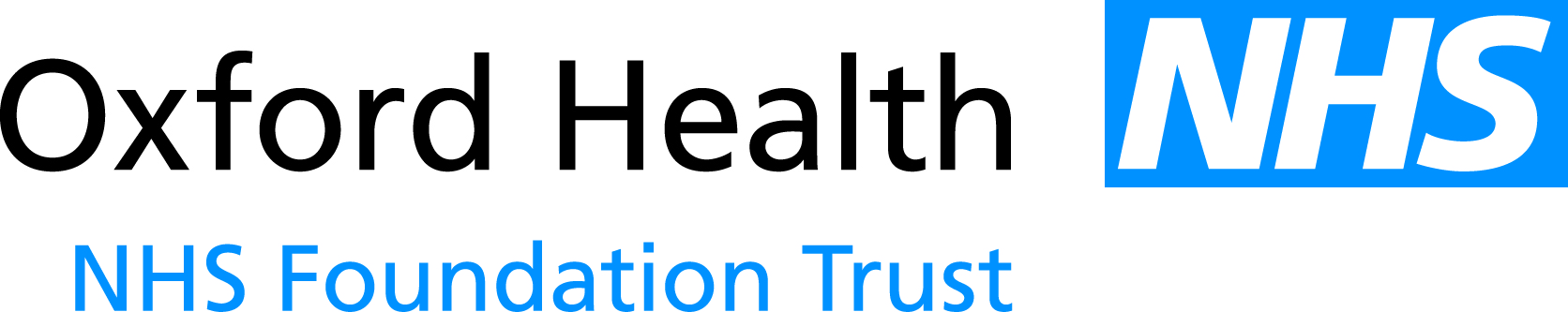 Report to the Meeting of the Oxford Health NHS Foundation Trust Board of Directors29 February 2012Standing Financial InstructionsFor ApprovalThe Trust is required to periodically review Standing Financial Instructions (SFIs) to ensure they remain relevant and appropriate. They were last reviewed in March 2010.A review of the current SFIs has been undertaken and the proposed revised SFIs are attached. The revised SFIs were considered by the Audit Committee at its meeting on 16th February 2012 and are recommended to the Board of Directors for approval.ReportThere are no significant changes proposed to the SFIs. The changes incorporated within the revised draft may be categorized as below, with the main changes being as follows:Updated references to statutes e.g. Forward:			to reference the 2006 Code of Accountability for NHSBoards2, Legal Framework:	to reference the NHS Act 20062.3, Audit:		to reference Audit Committee Handbook 201112.3, Asset registers:	to reference International Accounting StandardsChanges to reflect current arrangements e.g.5.2, Banking:		to reflect the move from Office of Paymaster General to the Government Banking Service9.4, Payroll		to reflect current responsibilities for payroll processing General formatting and presentational changesRecommendationThe Board of Directors is asked to adopt the revised Standing Financial Instructions.Author and Title: 			Paul Dodd, Interim Deputy Director of FinanceLead Executive Director:		Mike McEnaney, Director of FinanceA risk assessment has been undertaken around the legal issues that this paper presents and there are no issues that need to be referred to the Trust Solicitors.This paper has been assessed against the Freedom of Information Act and the following applies:THIS PAPER MAY BE PUBLISHED UNDER FOI